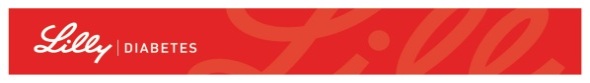 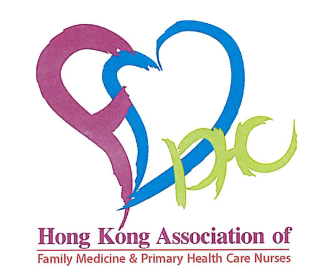 Diabetes Conversation Maps Tool Training Workshop 12 & 19 September, 2015Objectives: The workshop is designated to equip the primary health care nurses with the relevant knowledge on diabetes, so that they would be able to understand the Diabetes Conversation Maps Tools (DCMT) to provide education to people with diabetes, and to empower them on behavior change & better self-management.Upon completion of the training, participants will be i) accredited with 3 CNE points for each class, ii) allowed to use the Map Tools to conduct patient sessions; iii) awarded a facilitator certificate provided that they have successfully conducted at least ONE DCMT patient session with at least three participants of the class within nine months after training, AND submit the session evaluation form. For registration, please complete the reply slip and fax to 2572 7893 on or before 4th September (Fri). Registration will be considered on first come first serve basis. Successful applicants will be notified individual on or before 11th September (Fri) for confirmation of course acceptance. Please contact Ms Tina Ng at 9030 8709 if you have any enquiry. …………………………………………………………………………………………………♠ Reply Slip ♠Please fax the reply slip to 2572 7893 	 (Attn: Ms. Tina NG)Registration Information:                                                                     Name: ________________________________________		Prefix (circle one): Ms. / Miss / Mr.Mobile Phone: ______________ Office Phone: _________________ Email: __________________Post / Job Title: _____________________	Hospital / Affiliation: _____________________________Delivery Address*: ________________________________________________________________I have diabetes care / education experience		□	No	   	□	Yes, with ____ year(s)*Please provide your office address for receiving the pre-works materials before the workshopHKGHUM2015-01-22T10_47_17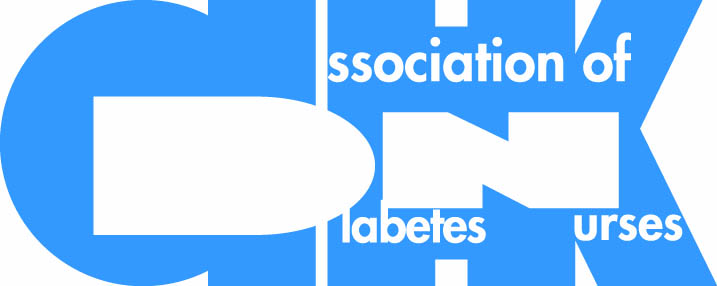 Date :12 & 19 September, 2015 (Sat)Time: 2:00pm – 5:30pmTraining Team    ::Training Team    ::Ms. HUNG Shuk -yee & Ms. Tina NGVenue:Eaton Hotel, JordanRemark:Refreshment & Afternoon tea will be providedTarget Participants      :Target Participants      :Priority for members of Hong Kong Association of Family  & Primary Health Care Nurses